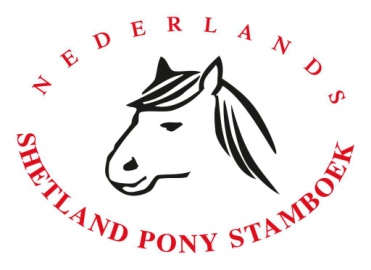 Ja, ik wil lid worden van het Nederlands Shetland Pony Stamboek.Naam + voornaam:	  ……………………………………………………………M/V .Adres:			  ………………………………………………………………… .Postcode+Woonplaats: …………………………………………………Land:………….Telefoon:		 …………………………	Mobiel:    ………………………….E-mail:		…………………………………………………………………….Geboortedatum:	 ……………………………………………………………………□    Ik geef toestemming om alle facturen per e-mail te ontvangen (kruis het hokje aan)Datum			Handtekening (indien minderjarig handtekening ouders/voogd)……………………	………………..	Soort lid: Volwassen lid		 				0  € 84,00Volwassen lid vanaf 1 augustus  			0  € 42,00Familielid 						0  € 56,00Familielid vanaf 1 augustus				0  € 28,00Jong NSPS-lid*						0  € 48,00Jong NSPS-lid vanaf 1 augustus*			0  € 24,00Jong NSPS- familielid*					0  € 33,50Jong NSPS- familielid vanaf 1 augustus*		0  € 16,75Buitenlands lid 						0  € 100,00Buitenlands lid vanaf 1 augustus			0  € 50,00Abonnement maandblad voor buitenland		0  € 86,00Abonnement maandblad voor buitenland vanaf 1 aug.	0  € 43,00*Jong NSPS lidmaatschap (tot 25 jaar) is alleen van toepassing binnen Nederlandversie 2021Ingevuld sturen naar: NSPS, Burg. Smitstraat 21, 7221BH Steenderen